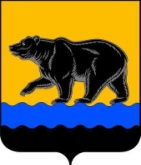 АДМИНИСТРАЦИЯ ГОРОДА НЕФТЕЮГАНСКА постановление14.02.2019 										         № 32-нпг.НефтеюганскО внесении изменений в постановление администрации города Нефтеюганска от 10.10.2018 № 151-нп «Об утверждении положения о размерах и условиях оплаты труда работников  муниципального казённого учреждения «Управление по обеспечению деятельности органов местного самоуправления города Нефтеюганска»В соответствии со статьей 134 Трудового кодекса Российской      Федерации, постановлением Правительства Ханты-Мансийского автономного округа – Югры от 21.12.2018 № 475п «Об увеличении фондов оплаты труда государственных учреждений Ханты-Мансийского автономного округа - Югры», постановлением администрации города Нефтеюганска от 18.01.2019               № 19-п «Об увеличении фонда оплаты труда работников муниципальных учреждений города Нефтеюганска» администрация города Нефтеюганска постановляет:1.Внести в постановление администрации города Нефтеюганска от 10.10.2018 № 151-нп «Об утверждении положения о размерах и условиях оплаты труда работников муниципального казённого учреждения «Управление по обеспечению деятельности органов местного самоуправления города Нефтеюганска» следующие изменения:   1.1.Приложение 1 к Положению изложить согласно приложению 1 к настоящему постановлению.1.2.Приложение 2 к Положению изложить согласно приложению 2 к настоящему постановлению.1.3.Приложение 3 к Положению изложить согласно приложению 3 к настоящему постановлению.1.4.Приложение 4 к Положению изложить согласно приложению 4 к настоящему постановлению.1.5.Приложение 5 к Положению изложить согласно приложению 5 к настоящему постановлению.2.Директору муниципального казённого учреждения «Управление по обеспечению деятельности органов местного самоуправления города              Нефтеюганска» А.В.Полуяновой привести действующую систему оплаты труда в соответствие с настоящим постановлением с  01.01.2019.3.Опубликовать (обнародовать) постановление в газете «Здравствуйте, нефтеюганцы!».4.Департаменту по делам администрации города (Нечаева С.И.) разместить постановление на официальном сайте органов местного самоуправления города Нефтеюганска в сети Интернет.5.Постановление вступает в силу после официального опубликования.6.Контроль исполнения постановления возложить на директора департамента по делам администрации города С.И.Нечаеву.Глава города Нефтеюганска                                                                С.Ю.ДегтяревПриложение 1к постановлению администрации города от 14.02.2019 № 32-нпДолжностные оклады, персональные надбавки группы должностей руководителей, специалистов Учреждения, не отнесенных к профессиональным квалификационным группамПриложение 2к постановлению администрации города от 14.02.2019 № 32-нпДолжностные оклады, персональные надбавки специалистов и служащих Учреждения профессиональной квалификационной группы «Общеотраслевые должности служащих третьего уровня»Приложение 3к постановлению администрации города от 14.02.2019 № 32-нпДолжностные оклады, персональные надбавки специалистов и служащих Учреждения профессиональной квалификационной группы «Общеотраслевые должности служащих второго уровня»Приложение 4к постановлению администрации города от 14.02.2019 № 32-нпДолжностные оклады, персональные надбавки специалистов и служащих Учреждения профессиональной квалификационной группы «Общеотраслевые должности служащих первого уровня»Приложение 5к постановлению администрации города от 14.02.2019 № 32-нпОклады, персональные надбавки профессий рабочих Учреждения профессиональной квалификационной группы «Общеотраслевые профессии рабочих первого уровня»№п/пНаименование должностиДолжностной оклад, руб.Персональная надбавка, %Должности руководителей, специалистов, не отнесенных к профессиональным квалификационным группамДолжности руководителей, специалистов, не отнесенных к профессиональным квалификационным группамДолжности руководителей, специалистов, не отнесенных к профессиональным квалификационным группамДолжности руководителей, специалистов, не отнесенных к профессиональным квалификационным группамДиректор 18200100Заместитель директора14560100Начальник отдела учёта и отчётности - главный бухгалтер                  1274050Начальник отдела организационного обеспечения и кадров988090Заместитель начальника отдела организационного обеспечения и кадров – специалист по кадрам948570Начальник отдела инженерного обеспечения988050Начальник отдела общего обеспечения988020Начальник отдела методического обеспечения988050№п/пНаименование должностиДолжностной оклад, руб.Персональная надбавка, %Специалисты и служащиепрофессиональная квалификационная группа «общеотраслевые должности служащих третьего уровня»Специалисты и служащиепрофессиональная квалификационная группа «общеотраслевые должности служащих третьего уровня»Специалисты и служащиепрофессиональная квалификационная группа «общеотраслевые должности служащих третьего уровня»Специалисты и служащиепрофессиональная квалификационная группа «общеотраслевые должности служащих третьего уровня»4 квалификационный уровень4 квалификационный уровень4 квалификационный уровень4 квалификационный уровень1Ведущий инженер9329302Ведущий экономист9329303Ведущий бухгалтер 9329503 квалификационный уровень3 квалификационный уровень3 квалификационный уровень3 квалификационный уровень4Бухгалтер I категории8518505Инженер I категории8518406Эксперт I категории8518507Инженер-программист I категории85181008Документовед I категории8518502 квалификационный уровень2 квалификационный уровень2 квалификационный уровень2 квалификационный уровень10Бухгалтер II категории84763511Документовед II категории84763512Инженер II категории84762513Экономист II категории847630                                            1 квалификационный уровень                                            1 квалификационный уровень                                            1 квалификационный уровень                                            1 квалификационный уровень15Бухгалтер 71243516Экономист71245017Эксперт71244018Документовед71244519Инженер 71245020Специалист по охране труда 71247521Юрисконсульт 71246522Специалист по связям с общественностью712465№п/пНаименование должностиДолжностной оклад, руб.Персональная надбавка, %Специалисты и служащиепрофессиональная квалификационная группа «общеотраслевые должности служащих  второго уровня»Специалисты и служащиепрофессиональная квалификационная группа «общеотраслевые должности служащих  второго уровня»Специалисты и служащиепрофессиональная квалификационная группа «общеотраслевые должности служащих  второго уровня»Специалисты и служащиепрофессиональная квалификационная группа «общеотраслевые должности служащих  второго уровня»2 квалификационный уровень2 квалификационный уровень2 квалификационный уровень2 квалификационный уровень1Заведующий хозяйством7270651 квалификационный уровень1 квалификационный уровень1 квалификационный уровень1 квалификационный уровень2Секретарь руководителя709390№п/пНаименование должностиДолжностной оклад, руб.Персональная надбавка, %Специалисты и служащиепрофессиональная квалификационная группа «общеотраслевые должности служащих  первого уровня»Специалисты и служащиепрофессиональная квалификационная группа «общеотраслевые должности служащих  первого уровня»Специалисты и служащиепрофессиональная квалификационная группа «общеотраслевые должности служащих  первого уровня»Специалисты и служащиепрофессиональная квалификационная группа «общеотраслевые должности служащих  первого уровня»1 квалификационный уровень1 квалификационный уровень1 квалификационный уровень1 квалификационный уровень1Делопроизводитель 567952Секретарь-машинистка 5679105№п/пНаименование профессииОклад, руб.Персональная надбавка, %Рабочие профессиональная квалификационная группа «общеотраслевые профессии рабочих первого уровня»Рабочие профессиональная квалификационная группа «общеотраслевые профессии рабочих первого уровня»Рабочие профессиональная квалификационная группа «общеотраслевые профессии рабочих первого уровня»Рабочие профессиональная квалификационная группа «общеотраслевые профессии рабочих первого уровня»1 квалификационный уровень1 квалификационный уровень1 квалификационный уровень1 квалификационный уровень1Курьер422375